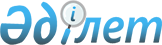 О внесении изменений в некоторые решения Карагандинского городского маслихата
					
			Утративший силу
			
			
		
					Решение XLIV сессии V созыва Карагандинского городского маслихата от 25 февраля 2015 года № 423. Зарегистрировано Департаментом юстиции Карагандинской области 17 марта 2015 года № 3048. Утратило силу решением Карагандинского городского маслихата от 27 сентября 2023 года № 96
      Сноска. Утратило cилу решением Карагандинского городского маслихата от 27.09.2023 № 96 (вводится в действие по истечении десяти календарных дней после дня его первого официального опубликования).
      В соответствии с Законом Республики Казахстан от 24 марта 1998 года "О нормативных правовых актах", Законом Республики Казахстан от 23 января 2001 года "О местном государственном управлении и самоуправлении в Республике Казахстан" Карагандинский городской маслихат РЕШИЛ:
      Внести изменения в некоторые решения Карагандинского городского маслихата согласно приложению к настоящему решению.
      Настоящее решение вводится в действие по истечении десяти календарных дней после дня его первого официального опубликования.
      СОГЛАСОВАНО:
      25 февраля 2015 года Изменения, которые вносятся в некоторые решения Карагандинского городского маслихата
      1. В решение Карагандинского городского маслихата от 27 ноября 2014 года № 363 "Об утверждении Правил оказания социальной помощи, установления размеров и определения перечня отдельных категорий нуждающихся граждан города Караганды" (зарегистрировано в Реестре государственной регистрации нормативных правовых актов за № 2898, опубликовано в газете "Взгляд на события" от 29 декабря 2014 года № 162 (1396), в информационно-правовой системе "Әділет" от 8 января 2015 года) внести следующее изменение:
      в Правилах оказания социальной помощи, установления размеров и определения перечня отдельных категорий нуждающихся граждан города Караганды, утвержденных указанным решением:
      абзац пятый подпункта 1) пункта 9 на государственном языке изложить в следующей редакции:
      "1979 жылдың 1 желтоқсаны мен 1989 жылдың желтоқсаны аралығында Ауғанстанға жұмысқа жiберiлген жұмысшылар мен қызметшiлерге;".
      2. В решение ХХХІХ сессии Карагандинского городского маслихата от 20 августа 2014 года № 338 "О внесении изменений в решение II сессии V созыва Карагандинского городского маслихата от 16 апреля 2012 года № 32 "Об утверждении Правил предоставления жилищной помощи населению города Караганды" (зарегистрировано в Реестре государственной регистрации нормативных правовых актов за № 2739, опубликовано в газете "Взгляд на события" от 18 сентября 2014 года № 116 (1350), в информационно-правовой системе "Әділет" от 29 сентября 2014 года) внести следующее изменение: 
      в пункте 3 на государственном языке слово "қолдансықа" заменить на "қолданысқа".
					© 2012. РГП на ПХВ «Институт законодательства и правовой информации Республики Казахстан» Министерства юстиции Республики Казахстан
				
      Председатель сессии

В. Крючков

      Секретарь городского маслихата

К. Оспанов

      Руководитель государственного учреждения"Отдел занятости и социальныхпрограмм города Караганды"

Ж. Искаков
Приложение
к решению XLIV сессии
Карагандинского городского маслихата
от 25 февраля 2015 года № 423